SANDEEP e-mail: sandeep.312493@2freemail.com 		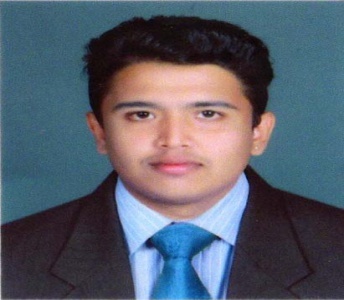 CAREER OBJECTIVE:Dedicated professional seeking a position that would enable me to broaden my current skills and challenge my various abilities in Engineering-Electronics and Communication  environment.  Self-motivated and goal-oriented, with an ability to prioritize in a multi-task environment.  Strong organizational, interpersonal and communication skills. Looking for an organization that offers career growth and a chance to achieve goals through persistence and hard work.ACADEMIC QUALIFICATIONSTECHNICAL SKILLS 	System Software        	:    C++, MATLAB, MICROCONTROLLEROperating System     	:     WindowsMINI PROJECTTopic			:    Automatic Power ON Timer Description		:   Automatic Power ON Timer supplies power to a load at desired time which can be set by the user. Using this project we can switch ON any appliances in our house at pre-set time. The time can be set by using the alarm of  alarm clock.MAIN PROJECTTopic			      :  LED Lighting System Using DC  Power Line CommunicationDescription		      :  Our conventional lighting system in our premises need individual electrical wirings to establish the connection from switch board to light and there is no degree of freedom over the control of brightness of light. In this project we can control the brightness of lights, by just using two wires i.e; all the lights are connected parallel to these two wires from switch board and each light can be operated independently. LED lights are used so that efficiency is high.  18 volt dc supply is used so that electric shock can be avoided. Battery backup is provided in case of power failure. CO-CURRICULAR ACTIVITIESParticipated in AutoBotz-AVR, a workshop conducted by Technophilia Systems in association with Robotics & Computer Applications Institute of USA held at College of Engineering & Management, Alleppey,Kerala, India.PERSONAL DETAILS         Date of Birth			:  12th January  1993         Visa Status                               :   TransferableNationality			:  Indian         Marital Status		            :  Single         Language known	            :  English, Hindi, Malayalam,and KonkaniCourseInstitutionUniversity/BoardYear Of PassingCGPA / PercentageB.Tech – Electronics & Communication EngineeringCollege of Engineering & Management Kerala,India.  Kerala University20156.86T.D.H.S.S. Alleppey, Kerala,IndiaKerala State Board201187.5AISSE (X)Chinmaya Vidyalaya, Alleppey,Kerala,India.C.B.S.E200985